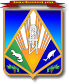 МУНИЦИПАЛЬНОЕ ОБРАЗОВАНИЕХАНТЫ-МАНСИЙСКИЙ РАЙОНХанты-Мансийский автономный округ – ЮграАДМИНИСТРАЦИЯ ХАНТЫ-МАНСИЙСКОГО РАЙОНАР А С П О Р Я Ж Е Н И Еот  03.02.2017				                                                № 114 - рг. Ханты-МансийскО назначении должностных лиц, ответственных за организацию работы по повышению качества предоставляемых муниципальных услуг, и признании утратившими силу некоторых распоряжений администрации Ханты-Мансийского района(в ред. распоряжений администрации Ханты-Мансийского района от 08.05.2019 № 474-р, от 13.08.2020 № 788-р, от 16.11.2021 № 1245-р)В соответствии с	Федеральным законом от 27.07.2010 № 210-ФЗ «Об организации предоставления государственных и муниципальных услуг», пунктом 3 распоряжения Правительства Ханты-Мансийского автономного округа - Югры от 01.12.2012 № 718-рп «О плане мероприятий («дорожной карте») по организации предоставления государственных и муниципальных услуг по принципу «одного окна» в Ханты-Мансийском автономном округе - Югре на 2012 - 2018 годы»:1. Назначить заместителя главы Ханты-Мансийского района по социальным вопросам, заместителя главы Ханты-Мансийского района, директора департамента строительства, архитектуры и жилищно-коммунального хозяйства, заместителя главы Ханты-Мансийского района, заместителя главы Ханты-Мансийского района,  директора департамента имущественных и земельных отношений, заместителя главы Ханты-Мансийского района по финансам, в чьем ведении находятся органы администрации Ханты-Мансийского района, предоставляющие муниципальные услуги, ответственными за организацию работы по повышению качества предоставляемых муниципальных услуг.(п. 1 в ред. распоряжений администрации Ханты-Мансийского района от 08.05.2019 № 474-р, от 13.08.2020 № 788-р, от 16.11.2021 № 1245-р)	2. Признать утратившими силу распоряжения администрации Ханты-Мансийского района:от 12 декабря 2012 года № 1366-р «О назначении должностных лиц, ответственных за организацию работы по повышению качества предоставляемых муниципальных услуг»;от 22 декабря 2014 года № 7162-р «О внесении изменений в распоряжение администрации Ханты-Мансийского района от  12 декабря 2012 года № 1366-р «О назначении должностных лиц, ответственных за организацию работы по повышению качества предоставляемых муниципальных услуг».Глава Ханты-Мансийского района					     К.Р.Минулин